和合期货沪铜周报（20190304--20190308）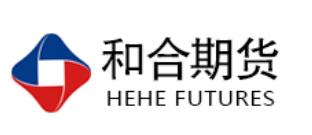 翟璐
          从业资格证号：F3020441
          投询资格证号：Z0011873 电话：0351-7342558邮箱：zhailu@hhqh.com.cn沪铜期货合约成交情况1，沪铜主力本周下跌3月4日--3月8日，沪铜指数总成交量236.8万手，较上周增加27.9万手，总持仓量66.7万手，较上周增仓0.5万手，沪铜主力本周下跌，主力合约收盘价49040，比上周收盘价下跌2.87%。2，铜现货市场价格3月8日1#铜重要市场现货价格：长江现货均价49720，较昨日下跌230；广东现货均价49650，较昨日下跌220；武汉现货均价49700，较昨日下跌250；重庆现货均价49750，较昨日下跌250；北京现货均价49700，较昨日下跌250；影响因素分析宏观方面中国经济数据疲软，周五公布的数据显示，2月财新中国制造业采购经理人指数(PMI)录得49.9，较1月大幅回升1.6个百分点，创三个月新高。这一走势与国家统计局制造业PMI并不一致，国家统计局公布的2月制造业PMI录得49.2，下降0.3个百分点，为2016年3月以来新低。美国方面，虽然美国去年四季度实际GDP高于预期，但消费端有走弱迹象。美国商务部发布的数据显示，美国去年四季度实际GDP年化季环比初值为2.6%，较前值3.4%大幅回落，但高于预期2.2%。终端房地产消费呈现放缓，1月成屋销售总数年化494万户，跌破了2015年11月以来最低纪录，成为三年多来首个年化销售低于500万户的月份。与此同时，欧洲经济下滑迹象较为明显，最新公布的2月制造业PMI跌破荣枯线，创68个月新低，不断走低的宏观数据反映出欧美市场需求端在走弱，这无疑对金属市场的消费形成抑制。货币政策方面，美联储货币偏宽松预期不断被强化。近期美联储主席鲍威尔在国会强调已制定缩表计划框架，暗示将很快敲定联储缩减资产负债表规模（缩表）的计划。此外，美联储在最新的会议中表示，货币政策仍需要保持耐性，不确定今年是否加息，央行维持偏宽松的流动性意在提振宏观经济。从中美两国的贸易谈判动向来看，虽然特朗普宣布将推迟3月1日上调我国输美商品关税的计划，但近期美国贸易代表莱特希泽表示中美要达成协议并确保未来执行协议，仍有许多重大问题需要解决，引发市场对中美贸易前景不明朗的担忧，目前涉及实质性的谈判难度较大，双方最终能否达成协议依然存在不确定性，同时预计谈判也有可能趋于长期性和复杂性。供给面从供应端来看，全球铜矿增长趋缓，中国废铜进口持续收紧，2019年中国七类废铜进口限制正式实施，六类废铜进口转为“限制性进口”，全年铜精矿进口需维持10%或以上的增长。铜的供给变化常常滞后于需求，在2013-2016年中国需求增长放缓大周期里，全球铜矿仍然维持了约5%的年复合增长率，估计2019年全球铜矿增量可能不足50万吨。近一个月现货铜精矿TC从年前95美元/吨快速下行，截至3月1日报价75—80美元/吨，创出近三个季度新低。目前，刚果和赞比亚铜供应面临矿产税上升的干扰。此外，春节后欧亚资源及嘉能可宣布减产，智利矿山因降雨关停，印尼自由港铜精矿出口许可证到期后尚未获得新批复。全球铜矿品味下降，干扰消息频出，叠加国内冶炼厂新产能的投放预期，使得市场对长期供应产生担忧。但是，短期内国内铜精矿供应依旧较为充足。据海关总署数据，1月我国铜矿砂及其精矿进口189.5万吨，环比增加29.58%，同比增加17.80%。此外，Vedanta复产计划流产和二季度国内外冶炼厂检修增多，将对TC产生一定支撑。需求端    全国两会政府工作报告提出，实施增值税改革，将制造业等行业的现行税率从16%降为13%，确保所有行业税负只减不增，继续推进税率三档变两档，有色金属冶炼加工企业有望受益。近期铜价的强势上涨，很大一部分要归因于宏观面回暖。国内方面，1月社融数据大幅好于预期，流动性不断增强，稳经济政策进一步提振市场信心，国际方面，美股表现强势，美联储议息会议态度转鸽，叠加中美贸易谈判氛围向好，市场做多商品和股市的情绪高涨。但经济下行压力仍然不容忽视，房地产仍然呈下行态势，房屋销售面积持续走弱，竣工面积也维持负值。虽然家电行业小幅回暖，但1月汽车产销数据大幅下滑。随着行业逐渐成熟以及补贴退坡，预计未来新能源汽车增速也将放缓。基建投资方面，在政策大力支持以及流动性宽松的背景下，基建投资预计会有所改善，但是由于项目周期较长，短期对需求的提振或较为有限。后市行情研判市场对中美谈判有较好预期，需求端数据说明随着节后的集中开工，需求逐步抬升，盘面看周五沪铜创近期新高后回落，直接回落下破50000关口，多头暂时出局，整体看伦铜已突破去年底部区域，沪铜还在底部区域的上沿，短期看期铜开始震荡回调，但幅度有限，可能在20日线企稳，暂时观望，待机进场。交易策略建议建议下周暂时观望，待机。风险揭示：您应当客观评估自身财务状况、交易经验，确定自身的风险偏好、风险承受能力和服务需求，自行决定是否采纳期货公司提供的报告中所给出的建议。您应当充分了解期货市场变化的不确定性和投资风险，任何有关期货行情的预测都可能与实际情况有差异，若您据此入市操作，您需要自行承担由此带来的风险和损失。 免责声明：本报告的信息均来源于公开资料，本公司对这些信息的准确性和完整性不作任何保证，文中的观点、结论和建议仅供参考，不代表作者对价格涨跌或市场走势的确定性判断，投资者据此做出的任何投资决策与本公司和作者无关。 本报告所载的资料、意见及推测仅反映本公司于发布日的判断，在不同时期，本公司可发出与本报告所载资料、意见及推测不一致的报告，投资者应当自行关注相应的更新或修改。 和合期货投询部 联系电话：0351-7342558 公司网址：http://www.hhqh.com.cn和合期货有限公司经营范围包括：商品期货经纪业务、金融期货经纪业务、期货投资咨询业务、公开募集证券投资基金销售业务。 